Государственное бюджетное профессиональное образовательное учреждение «Новгородский областной колледж искусств им. С.В. Рахманинова»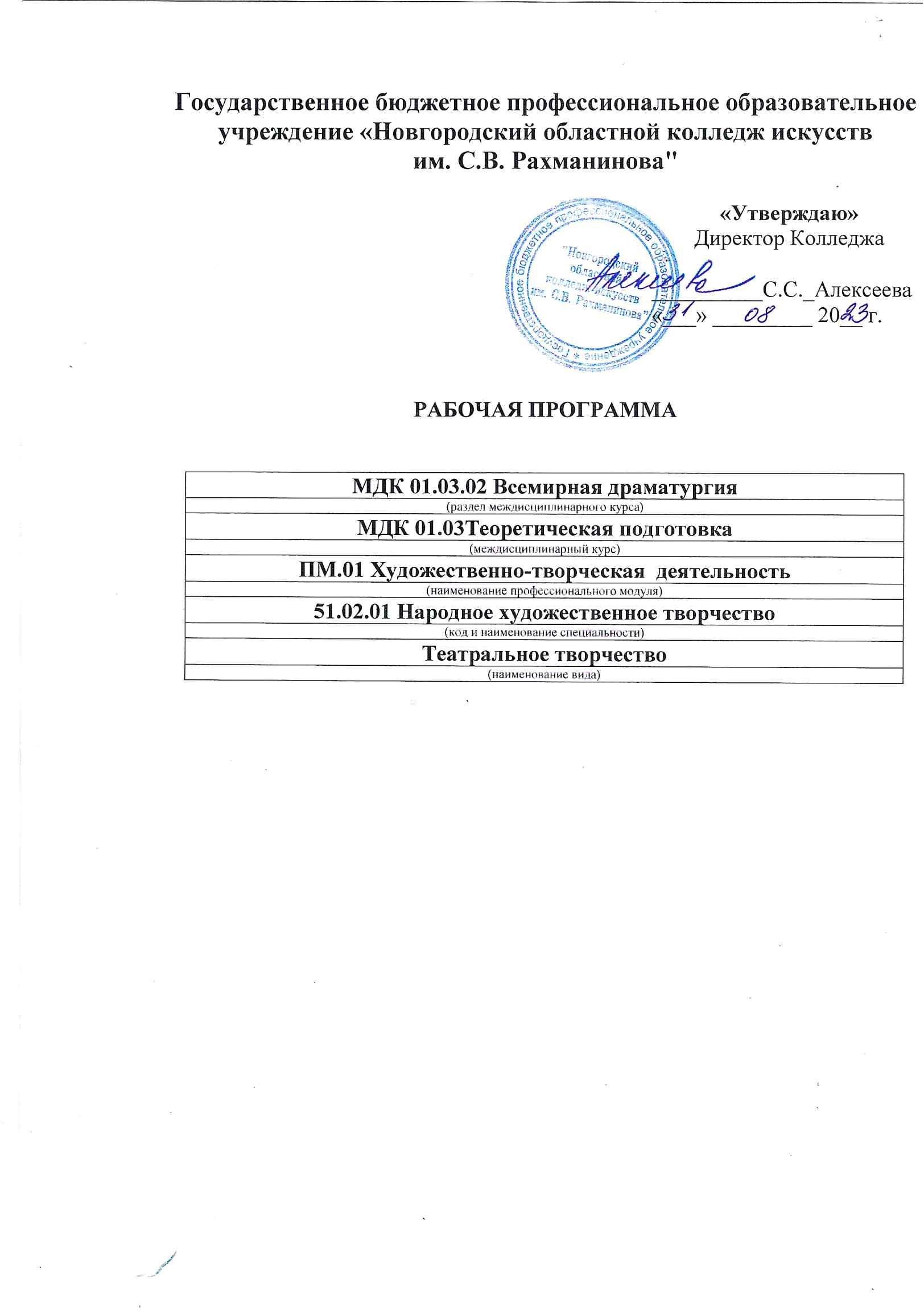 	Рабочая программаРабочая программа дисциплины ОП.01 Материаловедение составлена в соответствии с федеральным государственным образовательным стандартом СПО специальности 54.02.01 «Дизайн» (по отраслям), отрасль «Дизайн среды», утвержденным приказом Министерства просвещения и науки РФ от 23ноября 2020г. № 658.СОДЕРЖАНИЕпояснительная записка рабочейПРОГРАММЫ УЧЕБНОЙ ДИСЦИПЛИНЫОП.01 Материаловедение1.1. Область применения программыРабочая программа учебной дисциплины является частью основной профессиональной образовательной программы по подготовке специалистов среднего звена в соответствии с ФГОС по специальности  СПО 54.02.01 Дизайн, входящей в  укрупнённую группу профессий 54.00.00 Изобразительное и прикладные виды искусств 1.2. Место учебной дисциплины в структуре основной профессиональной образовательной программы: дисциплина является общепрофессиональной и входит в профессиональный цикл.1.3. Цели и задачи учебной дисциплины – требования к результатам освоения дисциплины:В результате освоения учебной дисциплины обучающийся должен уметь:выбирать материалы на основе анализа их свойств для конкретного применения в дизайн- проекте.В результате освоения учебной дисциплины обучающийся должен знать:область применения; методы измерения параметров и свойств материалов;технологические, эксплуатационные и гигиенические требования, предъявляемые к материалам;особенности испытания материалов.В результате освоения учебной дисциплины должны актуализироваться профессиональные и общие компетенции:	ПК 2.1. Применять материалы с учетом их формообразующих свойств.ПК 2.2. Выполнять эталонные образцы  объекта дизайна  или его отдельные элементы в макете, материале. ОК 1. Понимать сущность и социальную значимость своей будущей профессии, проявлять к ней устойчивый интерес.ОК 2. Организовывать собственную деятельность, определять методы и способы выполнения профессиональных задач, оценивать их эффективность и качество.ОК 3. Принимать решения в стандартных и нестандартных ситуациях и нести за них ответственность. ОК 4. Осуществлять поиск и использование информации, необходимой для эффективного выполнения профессиональных задач, профессионального и личностного развития.ОК 5.Использовать информационно-коммуникационные технологии в профессиональной деятельности. ОК 6. Работать в коллективе, эффективно общаться с коллегами, руководством, потребителями. ОК 7. Брать на себя ответственность за работу членов команды (подчиненных), за результат выполнения заданий. ОК 8. Самостоятельно определять задачи профессионального и личностного развития, заниматься самообразованием, осознанно планировать повышение квалификации.ОК 9. Ориентироваться в условиях частой смены технологий в профессиональной деятельности.Рабочая программа составлена в соответствии с рабочей программой воспитания и календарным планом воспитательной работы. http://noki53.ru/about/programma-vospitaniya.php1.4. Количество часов на освоение  рабочей программы учебной дисциплины:максимальной учебной нагрузки обучающегося-76 часов, в том числе:обязательной аудиторной учебной нагрузки обучающегося-72 часа;самостоятельной работы обучающегося - 4 часа.2. СТРУКТУРА И СОДЕРЖАНИЕ УЧЕБНОЙ ДИСЦИПЛИНЫ2.1. Объем учебной дисциплины и виды учебной работы2.2. Тематический план и содержание учебной дисциплины  ОП.01 Материаловедениеусловия реализации УЧЕБНОЙ дисциплины3.1. Материально-техническое обеспечение	Реализация учебной дисциплины осуществляется в лаборатории  художественно-конструкторского проектирования;подготовка самостоятельной работы студентов осуществляется в библиотеке с читальным залом с выходом в сеть Интернет. Оборудование учебного кабинета: посадочные места по количеству обучающихся: ученические столы и стулья;рабочее место преподавателя;аудиторная доска;комплект учебно-наглядных пособий (коллекции цифровых образовательных ресурсов по дисциплине);стенды с наглядным изображением отделочных материалов;шкафы-стеллажи  для хранения оборудования и пособий.Технические средства обучения: мультимедийный комплекс. 3.2. Информационное обеспечение обученияПеречень учебных изданий, Интернет-ресурсов, дополнительной литературыОсновные источники: 1.Байер  В. Е..Архитектурное материаловедение. Учебник для вузов.- М.: Архитектура-С, 2012 - 264 с.Дополнительные источники:1.Смирнов В. М., Ефимов Б. А. . Материаловедение. Отделочные работы.- М: Академия, 2011- 368с.2.Попов К.Н. Строительные материалы и изделия: Учеб./К.Н. Попов, М.Б. Каддо. – М.: Высш. школа, 2010 -367с.3.Пожидаева С. Материаловедение. Учебник для студ. учреждений высш. проф. образования–М. Академия, 2011- 352 с.4. Степанов Б. Материаловедение для профессий, связанных с обработкой древесины. Учебник . – М.Академия, 2011- 264с.5. Ольхина Е. Козина С.  Справочник по отделочным строительным работам.-М,  Академия, 2010- 416 с.6. Парикова Е. В.  Фомичева Г. Н. Материаловедение (сухое строительство). Учебник . –М, Академия, 2011- 304 с.7.Волков Г. М.  Зуев В. М. Материаловедение. Учебник для вузов. -  М. Академия. 2011- 448с.8. Мещеряков Ю. Г. Архитектурное материаловедение. Учебник для вузов. –М. Академия., 2010- 288с.9.Евгений Костенко. Общестроительные отделочные работы. Практическое пособие для строителя. Издательство: НЦ ЭНАС 2010 -28810. Григорий Несветаев. Строительные материалы. Издательство: ФениксСерия: Строительство 2011- 704 с.11. Виктор Основин, Леонид Шуляков, Дмитрий Дубяго. Справочник по строительным материалам и изделиям. Издательство: ФениксСерия: Строительство и дизайн, 2010 - 448 с.12. Владимир Онищенко Справочник строительных материалов   Издательство: Фолио 2011 - 352 с.13. Валентина Рыженко. 300 современных строительных и облицовочных материалов. Издательство: Оникс 2010 - 128 с.14. Виктор Основин, Леонид Шуляков. Строительные материалы и изделия Высшая школа 2010-224 с.15. Лев Алимов, Виктор Воронин. Строительные материалы Издательство: Академия 2011 - 320 с.16. Леонид Дворкин, Олег Дворкин. Строительное материаловедение. Издательство: Инфра-Инженерия 2011 - 832 с. 17. Игорь Рыбьев. Строительное материаловедение Издательство: Юрайт-Издат, 2011- 704 с.Информационные источникиИнтернет-ресурсы:Информационно-коммуникационные технологии в образовании [Электронный ресурс]. – Режим доступа: http://www.ict.edu.ru, свободный. – Загл. с экрана. Дата обращения 30.08.2015Конструктор образовательных сайтов [Электронный ресурс]. – Режим доступа: http://edu.of.ru/default.asp, свободный. Дата обращения 30.08.2015Интернет-библиотека образовательных изданий, в котором собраны электронные учебники, справочные и учебные пособия. Удобный поиск по ключевым словам, отдельным темам и отраслям знания -http://www.iqlib.ruДата обращения 30.08.2015ЭБС по тематике охватывает всю область гуманитарных знаний и предназначена для использования в процессе обучения в высшей школе, как студентами и преподавателями, так и специалистами-гуманитариями- Электронная библиотечная система «Университетская библиотека- online» www.biblioclub .ruДата обращения 30.08.2015Сайт по архитектуре и дизайну - Forma. Архитектура и дизайн-http://www.forma.spb.ruДата обращения 30.08.2015Сайт по архитектуре и дизайну «Архитектоника» (современная архитектура и дизайн)- http://architektonika.ruДата обращения 30.08.2015Архитектор. Сайт московских архитекторов. Российский общеобразовательный портал-http://www.archinfo.ru/#Дата обращения 30.08.20154. Контроль и оценка результатов освоения учебной ДисциплиныКонтрольи оценка результатов освоения дисциплины осуществляется преподавателем в процессе проведения практических занятий, выполнения контрольной работы, а также выполнения студентами самостоятельной работы.ПП Профессиональная подготовкаОПЦ Общепрофессиональный циклОП.01 Материаловедение(наименование мдк, дисциплина)54.02.01 Дизайн (по отраслям)(код и наименование специальности)Отрасль «Дизайн среды»Принята на заседанииПредметно-цикловой комиссииПротокол №1 от «31»_08 2023_г.Принята на заседанииПредметно-цикловой комиссииПротокол №1 от «31»_08 2023_г.Председатель ПЦКПредседатель ПЦКРазработчикиСполохова Ю.В.Сполохова Ю.В.Мальченко И.Ю. (подпись)(расшифровка) (подпись)(расшифровка) (подпись)(расшифровка)«31» 08 2023_г._______«31» 08 2023_г._______«_31» 08_ 2023_г.«Согласовано»Заместитель директора по учебнойи организационно-методической работе:«Согласовано»Заместитель директора по учебнойи организационно-методической работе:С.Н. Зимнева(подпись)(расшифровка) «31» 08 2023г. «31» 08 2023г.стр.пояснительная записка рабочей ПРОГРАММЫ УЧЕБНОЙ ДИСЦИПЛИНЫ4СТРУКТУРА и содержание УЧЕБНОй ДИСЦИПЛИНЫ6условия реализации учебной дисциплины13Контроль и оценка результатов Освоения учебной дисциплины16Вид учебной работыОбъем часовМаксимальная учебная нагрузка (всего)76Обязательная аудиторная учебная нагрузка (всего) 72в том числе:     практические занятия     контрольные работы1Самостоятельная работа обучающегося (всего)4в том числе:рефераты, доклады, домашняя работа 4Промежуточная аттестация в форме дифференцированного зачета    Наименование разделов и темСодержание учебного материала, лабораторные и практические работы, самостоятельная работа обучающихся, курсовая работ (проект)Содержание учебного материала, лабораторные и практические работы, самостоятельная работа обучающихся, курсовая работ (проект)Объем часовV семестрV семестрV семестрV семестрВведениеРоль и место дисциплины в образовательной программеРоль и место дисциплины в образовательной программе2Тема 1. Свойства материалов.Содержание учебного материалаСодержание учебного материала10Тема 1. Свойства материалов.  1.Современные строительные материалы и их классификация.Специальные материалы. Классификация строительных материалов по степени готовности (строительные материалы и строительная отделка), по происхождению (природные и искусственные), по технологическому признаку (природные каменные материалы и изделия, неорганические вяжущие вещества, строительные растворы, древесные материалы и изделия, металлические материалы), по назначению и эксплуатационным признакам (теплоизоляционные, акустические, гидроизоляционные и кровельные материалы, герметизирующие отделочные материалы). Подразделение строительных материалов и изделий на виды (фундаментные, стеновые для устройства перегородок, конструкционные материалы, материалы для устройства полов).2Тема 1. Свойства материалов.2.Физические свойства.Плотность; объемная масса; пористость; водопоглощение; влагоотдача. Теплофизические свойства: теплопроводность; морозостойкость; теплоемкость; теплоустойчивость; тепловое расширение, огнестойкость; огнеупорность.Акустические свойства:  звукопоглащение, звукопроводность. Механические свойства.  Прочность; истираемость; сопротивление ударным нагрузкам; пластичность; упругость; хрупкость; химическая стойкость. Способность материала сопротивляться сжатию, растяжению, удару, вдавливанию в него постороннего тела.2Тема 1. Свойства материалов.3.Свойства веществ и материалов в основных физико-химических процессах. Весовые характеристики материалов.Плотность. Проницаемость для жидкостей, газов, тепла, радиоактивных излучений. Способность сопротивляться агрессивному  действию внешней эксплуатационной среды. Стойкость материала. Стойкость материалов при действии кислот, щелочей, растворов солей, вызывающих обменные реакции в материале и его разрушение. Химическая стойкость, кислотно- и  щелочестойкость, горючесть, дисперсность.2Тема 1. Свойства материалов.4.Технологические свойства материалов.Деформативные свойства. Упругость, хрупкость, прочность, твёрдость, структурная прочность. Вязкость, степень перетёртостикрасок.Основные  характеристики  материалов.	Состав материала: химический, вещественный, фазовый. Строение материала: структура, текстура.Свойства строительных материалов и изделий, оценка качества. Классификация общих свойств. Функциональные (эксплуатационно-технические) свойства - физические, гидрофизические, теплофизические, механические и другие. Понятие долговечности и срока службы (эксплуатации) строительных материалов.25.Потребительские свойства материалов.Факторы, определяющие потребительские свойства строительных материалов:  исходное сырье, его состав и структура; способ производства (повышение пористости, снижение объемной массы). Нанесение защитно-декоративных покрытий (влияют на защитные свойства — механическую прочность, износостойкость, химическую и водостойкость, твердость, повышение эстетических свойств).Эстетические свойства материалов.  Цвет, рисунок, фактура и текстура, блеск, форма.2Тема 2.Конструкционные и отделочно-декоративные материалыСодержание учебного материалаСодержание учебного материала12Тема 2.Конструкционные и отделочно-декоративные материалы1.Общие сведения о металлах и сплавах.  Сталь, чугун, медь,  олово, бронза,  цинк (латунь). Основные характеристики. Черные и цветные металлы.Кованые элементы  ― различные изделия из металла. Примеры кованых металлических элементов, изготовленных путем литья.  Штампованные элементы горячей и холодной технологии.  Виды элементов ковки таких как: балясины, вензеля, листья, цветки, кольца, наконечники и многие другие.Необычные кованые изделия. Витиеватые кованые элементы мастера. Технология.2Тема 2.Конструкционные и отделочно-декоративные материалы2.Полимерно-пластические материалы. Общие сведения о полимерах. Состав пластмасс (наполнители, пластификаторы, отвердители, красители и другие компоненты) и их свойства. Применение полимерных материалов.2Тема 2.Конструкционные и отделочно-декоративные материалы3.Материалы из природного камня. Общие сведения о горных породах. Основы производства, номенклатура. Свойства природных каменных материалов; декоративные особенности  горных пород; классификация горных пород по долговечности; возможность применения в отделочных работах; область применения природного каменного материала.Краткие исторические сведения.Общие сведения о горных породах. Основы производства, номенклатура. Свойства природных каменных материалов; декоративные особенности  горных пород; классификация горных пород по долговечности; возможность применения в отделочных работах; область применения природного каменного материала.Основы технологии. Отделка лицевой поверхности. Виды продукции. Эстетические характеристики.2Тема 2.Конструкционные и отделочно-декоративные материалы4.Свойства керамических материалов. Общие сведения о керамических материалах и изделиях. Основные сырьевые материалы для производства отделочных керамических материалов. Основы технологии производства керамических строительных материалов и изделий, в том числе формование, сушка и обжиг изделий.Виды отделочных керамических изделий: кирпич и камни керамические, плитки для внутренней отделки стен, плитка для пола.2Тема 2.Конструкционные и отделочно-декоративные материалы5.Физические, химические и механические показатели бумажных материалов. Типы бумаги. Физические свойствабумажных материалов:  масса, толщина, объемная масса, просвет.  Прозрачность, пористость, лоск и гладкость,  цвет,  оттенок,  влажность и влагопрочность.  Химические показатели: зольность, род и степень проклейки, кислотность и щелочность.   Механическиесвойства бумажных материалов: упругость, сопротивление разрыву при натяжении,  излому при перегибе, раздиру и скручиванию, удлинение в момент разрыва.2Тема 2.Конструкционные и отделочно-декоративные материалы6.Декоративные свойства древесины.Краткий обзор применения древесины. Строение древесины, свойства: цвет, текстура, блеск, плотность, твердость; пороки древесины. Виды отделочных материалов из древесины. Деревянные заготовки, пиломатериалы, материалы для полов, стеновые отделочные материалы, обделка штучными изделиями, профильные изделия, столярные изделия. Защита древесины от гниения и возгорания, хранение древесины.Физические свойства древесины.Цвет, блеск, текстура  и макроструктура.Влажность.Усушка.Внутренние напряжения. Коробление.  Разбухание. Водопоглощение.  Плотность древесины.Защитно-декоративная отделка изделий из древесины.Подготовка поверхности к отделке изделия лакокрасочными материалами: столярная и отделочная. Жидкие отделочные материалы. Облицовочные пленки и пластики. Резьба. Выжигание. Накладные узоры.Прозрачная (красители, лак), непрозрачная (эмали, краски, лаки), имитационная отделка. Протравы. Политуры.2VI семестрVI семестрVI семестрVI семестрТема 3. Лакокрасочные и пластмассовые органические покрытия.Содержание учебного материалаСодержание учебного материала8Тема 3. Лакокрасочные и пластмассовые органические покрытия.1.Классификация лакокрасочных материалов. Основные характеристики. Современныйрынок лакокрасочных изделий. Водорастворимые и водно- дисперсионные краски. Технические характеристики красок разных фирм. Масляные и алкидные краски. Специальные продукты. Оригинальное применение краски в современных интерьерах.        2Тема 3. Лакокрасочные и пластмассовые органические покрытия.2.Классификация пластмассовых  материаловОбщие сведения о полимерах. Состав пластмасс (наполнители, пластификаторы, отвердители, красители и другие компоненты) и их свойства. Применение полимерных материалов.        2Тема 3. Лакокрасочные и пластмассовые органические покрытия.3.Методы нанесения лакокрасочных покрытий. Ручной (кистью, валиком, шпателем). Валковый метод (нанесением валиком). Окунание в ванну, заполненную ЛКМ. Струйный облив. Распыление. Зависимость выбора  метода от масштабов производства, габаритов детали, формы и требований, предъявляемых к поверхности.      4Тема 4. Гальванические и стеклоэмалевые покрытия.Содержание учебного материалаСодержание учебного материала12Тема 4. Гальванические и стеклоэмалевые покрытия.1.Характеристика металлов, применяемых в качестве металлопокрытий.Металлические материалы и изделия. Металлы, применение в строительстве; их строение и свойства. Медь, никель, хром, олово, кобальт, серебро, золото и свинец. Основы технологии черных и цветных металлов.Методы: нанесение органических покрытий (краски, лаки, эмали), оксидирование. Химическая обработка, диффузионная металлизация, погружение в расплав, металл, напыление.  Органические покрытия.2Тема 4. Гальванические и стеклоэмалевые покрытия.2.Характеристика неметаллических неорганических покрывных пленок.Оксидные и фосфатные пленки.Оксидирование- защита черных и цветных металлов от атмосферной коррозии.Анодирование.Фосфатирование.Пассивирование. Корбонизация – насыщение поверхностей слоя углеродистых сталей атомами углерода.2Тема 4. Гальванические и стеклоэмалевые покрытия.3.Способы  нанесения различных металлопокрытий. Описание основных способов нанесения металлопокрытий, таких как электрохимический (гальваника), химический, напыление, диффузионный и др. Напыление Плакирование (механико-термический). Термодиффузионные покрытия. Металлизация погружением в расплавленные металлы (Горячие покрытия).4Тема 4. Гальванические и стеклоэмалевые покрытия.4.Методы декоративной отделки.Материалы для внутренней отделки стен и перегородок. Пластики и стеклопластики. Обои. Декоративные покрытия для стен.Краткая характеристика материалов из стеклянных и других минеральных расплавов. Классификация архитектурно-строительного стекла, область применения архитектурно-строительного стекла. Применение художественного стекла, изделий из стекла в строительстве, архитектуре. Художественное декоративное стекло в архитектурной отделке интерьеров. Витражи, мозаичная живопись из смальты.4Тема 5. Механическая обработка, способы отделки материалов.Содержание учебного материалаСодержание учебного материала14Тема 5. Механическая обработка, способы отделки материалов.1.Обработка давлением.Виды обработки металлов давлением. Прокатка,        прессование,        волочение,        ковка,        штамповка,       листовая штамповка,        комбинации.  Сущность обработки металлов давлением.4Тема 5. Механическая обработка, способы отделки материалов.2.Обработка резанием.Точение (обтачивание, растачивание, подрезание, разрезание).    Сверление (рассверливание, зенкерование, зенкование, развёртывание, цековка).    Строгание, долбление.    Фрезерование.    Протягивание, прошивание.    Шлифование    Отделочные методы (полирование, доводка, притирка, хонингование, суперфиниширование, шевингование).    Деформирующее резание4Тема 5. Механическая обработка, способы отделки материалов.3.Механические способы обработки.Крацевание, шабровка, шлифование, голтование, полирование, пескоструйная отделка.4Тема 5. Механическая обработка, способы отделки материалов.Контрольная работа«Современные строительные материалы, их классификация, технология»Контрольная работа«Современные строительные материалы, их классификация, технология»2Тема 5. Механическая обработка, способы отделки материалов.Самостоятельная работа.Выполнение индивидуальных заданий к практическим работам с использованием конспекта, дополнительной учебной литературы, ресурсов интернет. Оформление отчётов о выполнении практических работ.Подготовка рефератов или презентаций с использованием конспекта,дополнительной учебной литературы, ресурсов интернет по тематике:- Современные способы отделки материалов.- Зарубежный опыт обработки и отделки материалов.Самостоятельная работа.Выполнение индивидуальных заданий к практическим работам с использованием конспекта, дополнительной учебной литературы, ресурсов интернет. Оформление отчётов о выполнении практических работ.Подготовка рефератов или презентаций с использованием конспекта,дополнительной учебной литературы, ресурсов интернет по тематике:- Современные способы отделки материалов.- Зарубежный опыт обработки и отделки материалов.4Всего:Всего:Всего:72Результаты обучения(освоенные умения, усвоенные знания)Формы и методы контроля и оценки результатов обучения умения:- выбирать материалы на основе анализа их свойств для конкретного применения в дизайн-проекте.Конспекты по темам.знания:- область применения; методы измерения параметров и свойств материаловЭкспертная оценка результатов деятельности обучающихся при выполнении текущего (оперативного) контроля, устного опроса, контрольной работы № 1 (рубежный контроль).- технологические, эксплуатационные и гигиенические требования, предъявляемые к материаламЭкспертная оценка результатов деятельности обучающихся при выполнении текущего (оперативного) контроля, устного опроса, контрольной работы № 1 (рубежный контроль).- особенности испытания материалов.Экспертная оценка результатов деятельности обучающихся при выполнении текущего (оперативного) контроля, устного опроса, контрольной работы № 1 (рубежный контроль).Экзаменационная оценкаРезультаты (освоенные общие компетенции)Основные показатели оценки результатаФормы и методы контроля и оценки ОК 1. Понимать сущность и социальную значимость своей будущей специальности, проявлять к ней устойчивый интерес.- демонстрация интереса к будущей специальности- интегративная оценка результатов наблюдений всех преподавателей за деятельностью обучающегося в процессе освоения образовательной программы;- наблюдение и оценка на практических занятиях, в процессе педагогической практики, результаты самостоятельной работыОК2. Организовывать собственную деятельность, выбирать типовые методы и способы выполнения профессиональных задач, оценивать их эффективность и качество.- выбор и применение методов и форм решения профессиональных задач в области дизайна.- решение ситуационных задач;- наблюдение и оценка на практических занятияхОК3. Принимать решения в стандартных и нестандартных ситуациях и нести за них ответственность.- решение стандартных и нестандартных профессиональных задач в области дизайна;- эффективность и качество выполнения работ.- решение ситуационных задач;- наблюдение и оценка на практических занятияхОК 4. Осуществлять поиск и использование информации, необходимой для эффективного выполнения профессиональных задач, профессионального и личностного развития.- эффективный поиск необходимой информации;  - использование различных источников, в том числе электронных.- решение ситуационных задач;- наблюдение и оценка на практических занятиях;- результаты самостоятельной работыОК5. Использовать информационно-коммуникационные технологии в профессиональной деятельности.- решение профессиональных задач с использованием самостоятельно найденной информации;- оформление результатов самостоятельной работы с использованием информационно-коммуникационных технологий.- наблюдение и оценка на практических занятиях; - результаты самостоятельной работыОК6. Работать в коллективе, эффективно общаться с коллегами, руководством, потребителями.- взаимодействие с обучающимися, педагогами  в ходе обучения;- выполнение обязанностей в соответствии с ролью в группе;организации групповой работы.- наблюдение и оценка на практических занятияхОК 7. Брать на себя ответственность за работу членов команды (подчиненных), за результат выполнения заданий.решение ситуативных задач, связанных с использованием профессиональных компетенцийИнтегративная оценка результатов наблюдений всех преподавателей за деятельностью обучающегося в процессе освоения образовательной программыОК 8. Самостоятельно определять задачи профессионального и личностного развития, заниматься самообразованием, осознанно планировать повышение квалификации.- решение ситуативных задач, связанных с использованием профессиональных компетенций.- интегративная оценка результатов наблюдений всех преподавателей за деятельностью обучающегося в процессе освоения образовательной программы;ОК.9  Ориентироваться в условиях частой смены технологий в профессиональной деятельности.решение профессиональных задач с использованием самостоятельно найденной информации;- оформление результатов самостоятельной работы с использованием информационно-коммуникационных технологий;Решение ситуационных задач, наблюдение и оценка на практических занятиях